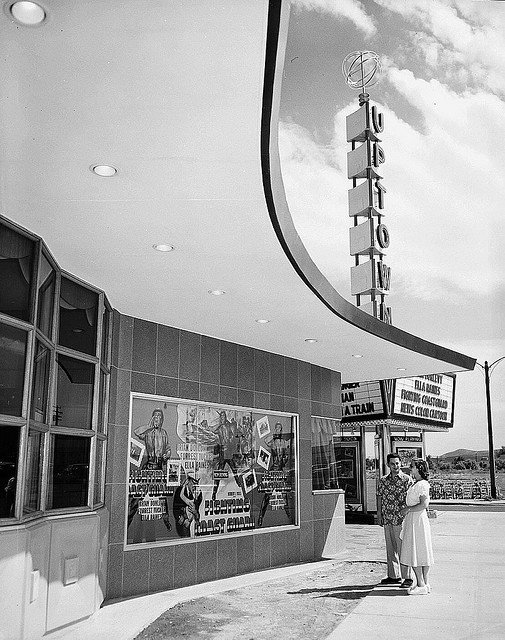 1951, "The Fighting Coast Guard" at the Uptown CinemaUptown Cinema, 1951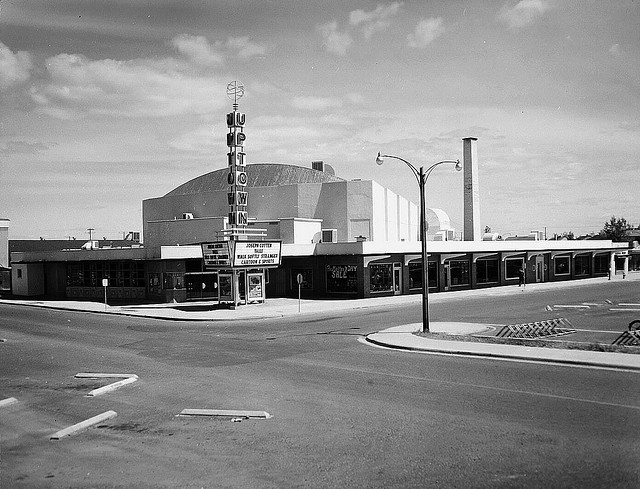 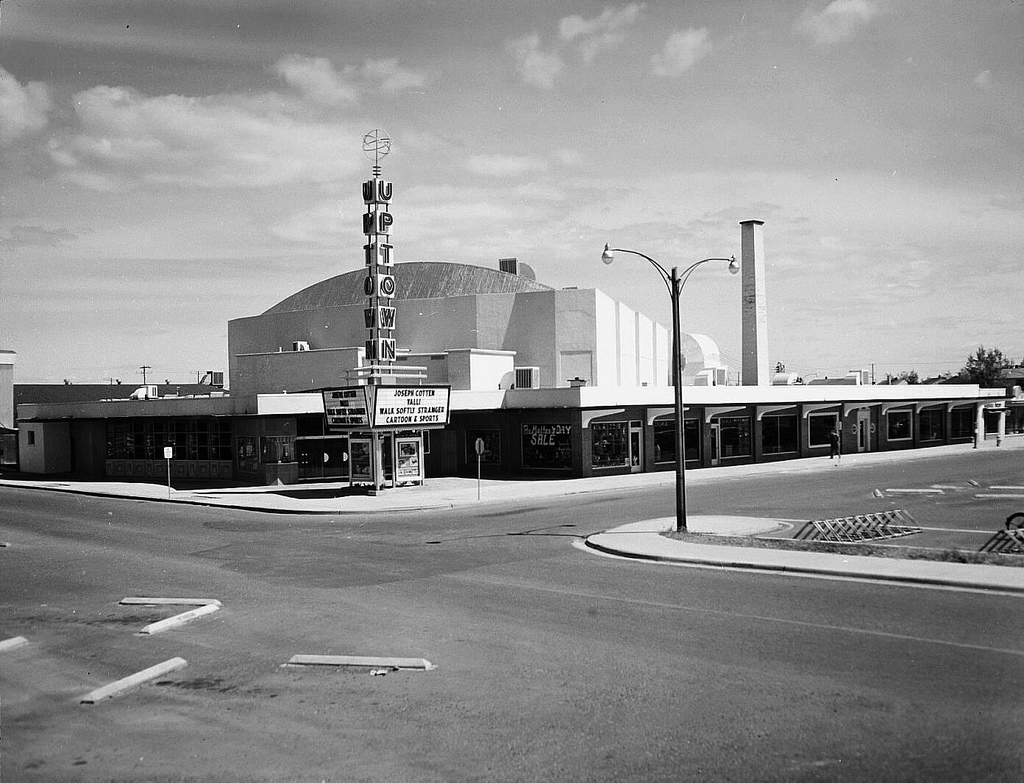 UPTOWN CINEMA 1951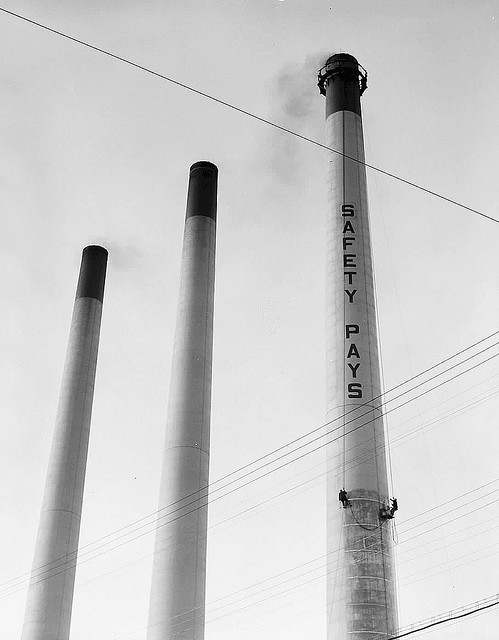 Painting Powerhouse Stacks, 1957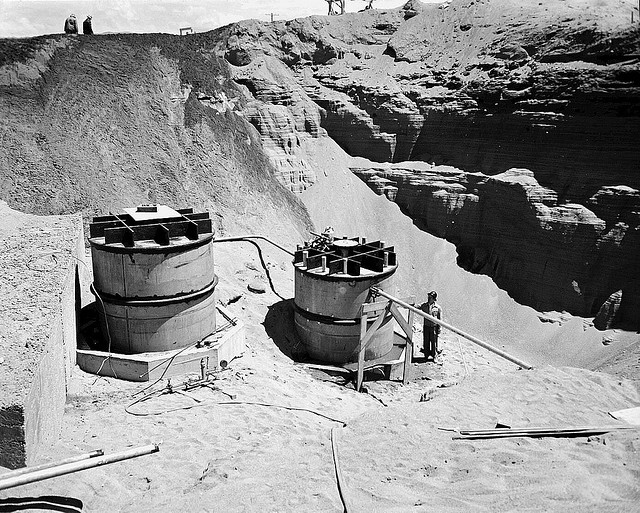 Purex Construction, 1954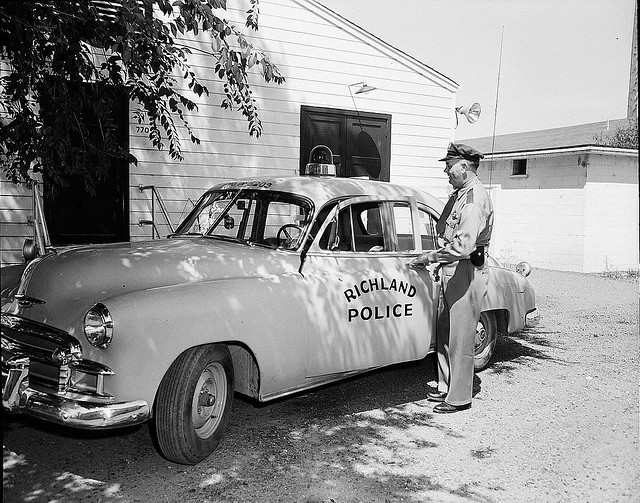 Police 1951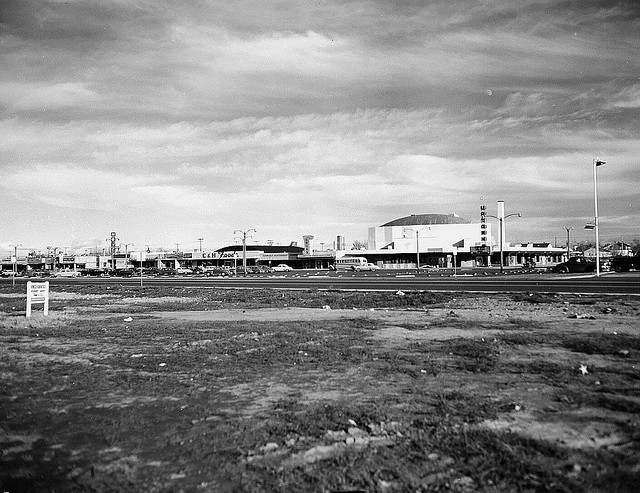 Uptown 1951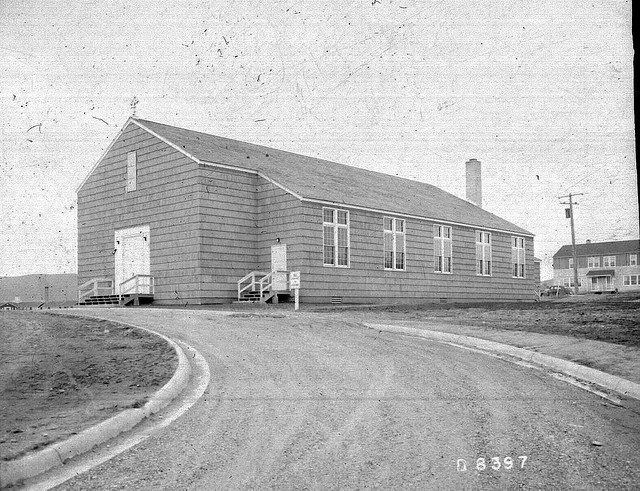 Christ the King Catholic Church, 1945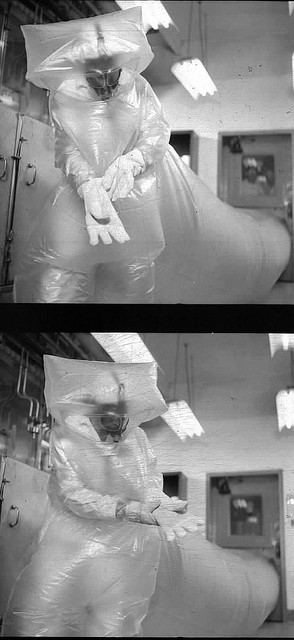 1954 PLASTIC MAN - 231 BUILDING, 200-W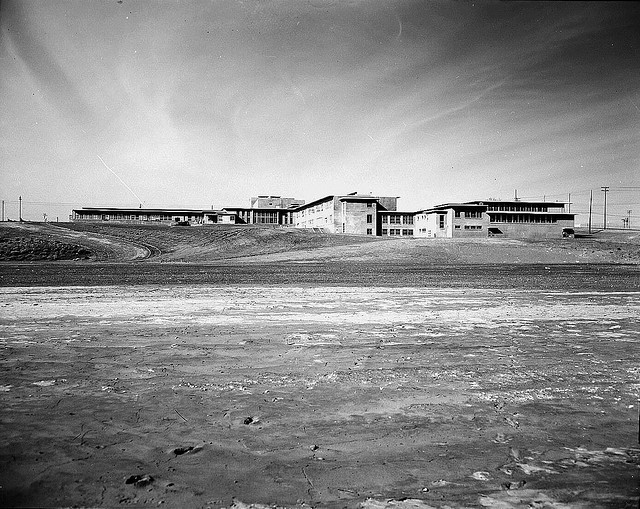 CARMICHAEL JUNIOR HIGH SCHOOL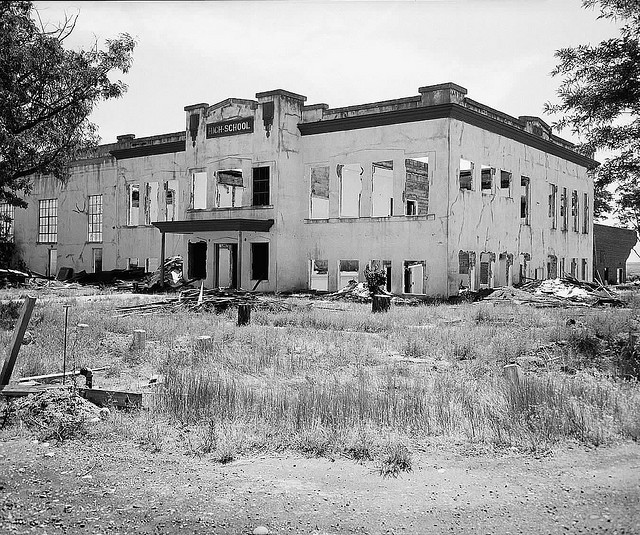 1954, Old Hanford High School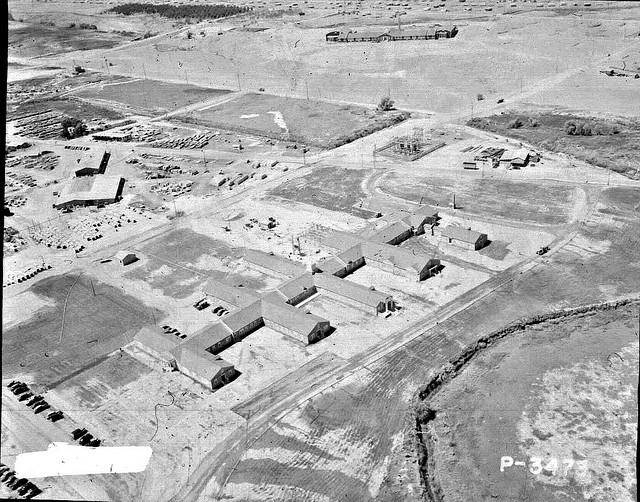 RICHLAND KADLEC HOSPITAL CONSTRUCTION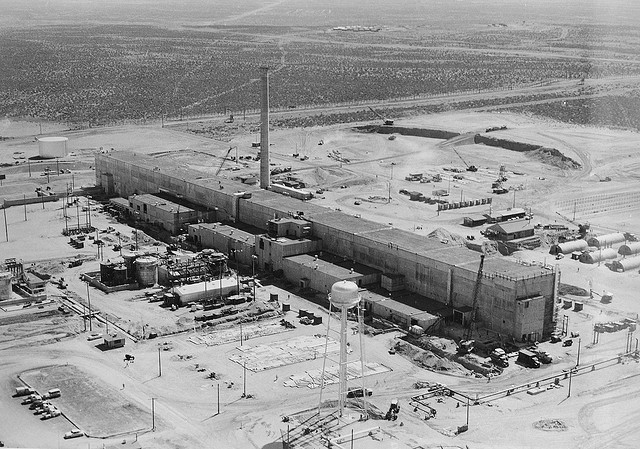 1954 PUREX PLANT (202-A) - ARMY GUN EMPLACEMENT TO THE WEST OF 2-EAST HILL, TOP OF PICTURE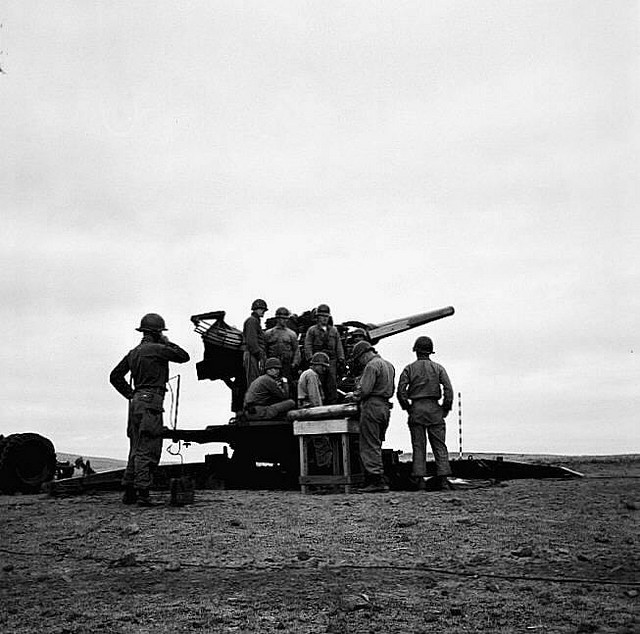 RADAR SCREEN AND GUN EMPLACEMENTS AT YAKIMA BARRICADE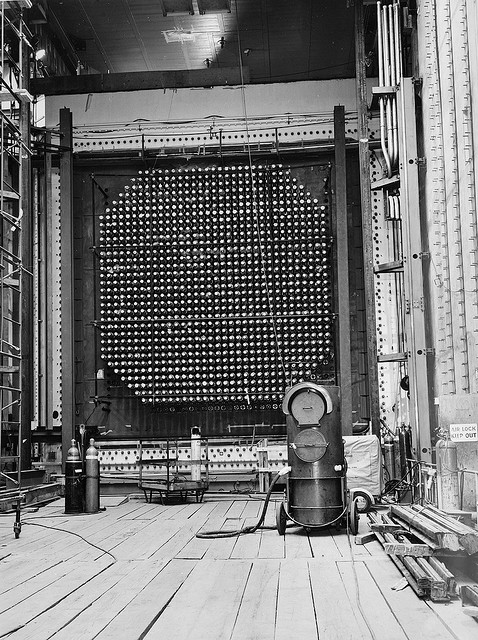 1962 THE FRONT FACE OF THE REACTOR WITH GUNBARRELS ON ENDS OF PROCESS TUBES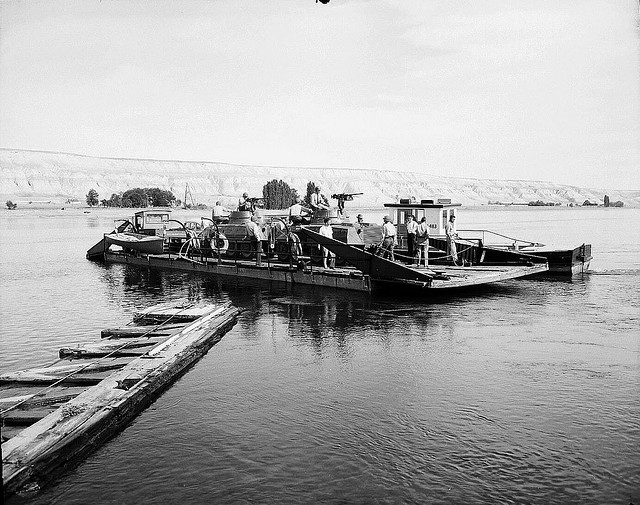 1949 HANFORD FERRY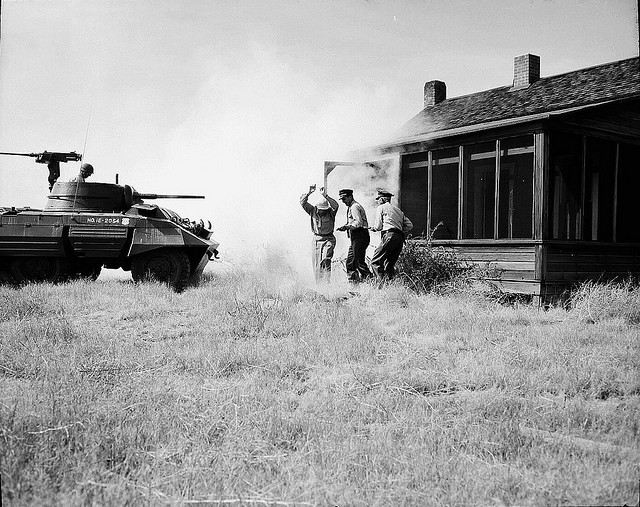 HANFORD SITE, PATROL EXERCISE, PHYSICAL PROTECTION AND SECURITY, TANK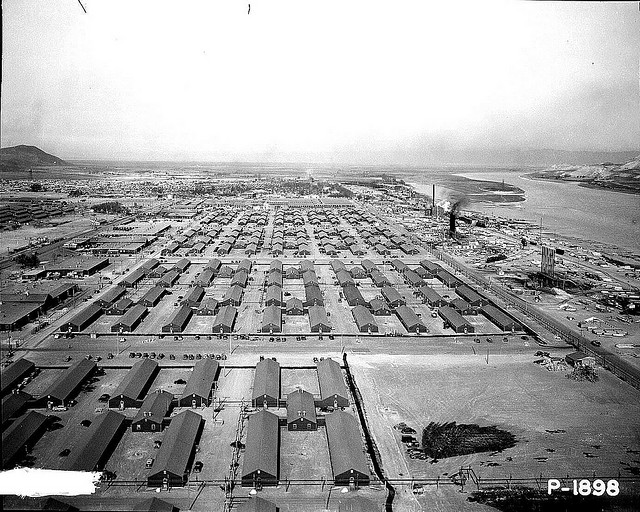 Camp Hanford 1944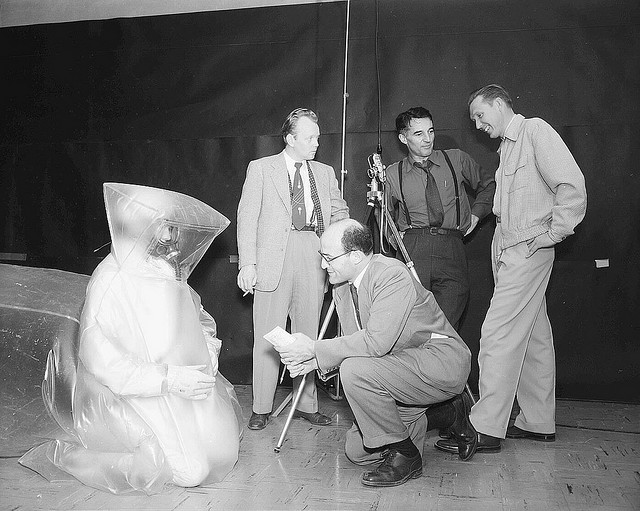 Photographing Plastic Man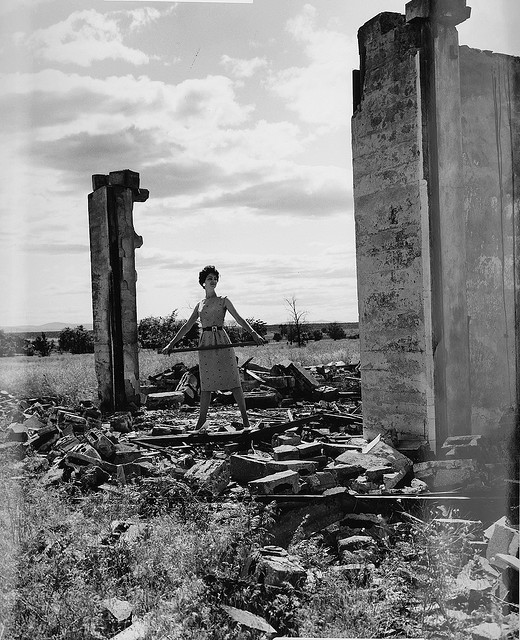 1965, Model in Remains of Old Hanford High School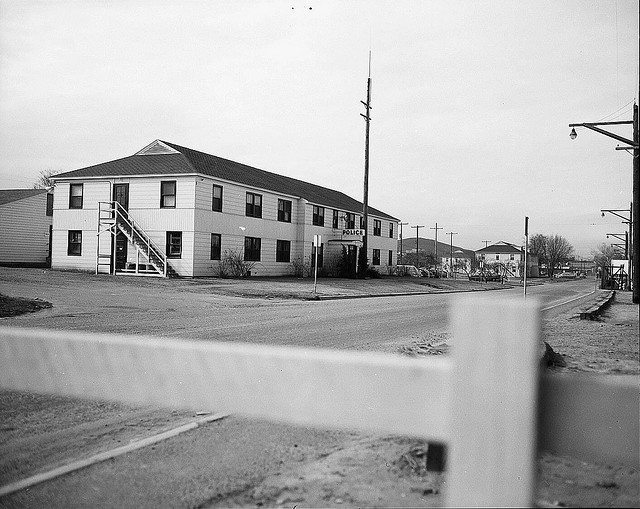 1952 POLICE BUILDING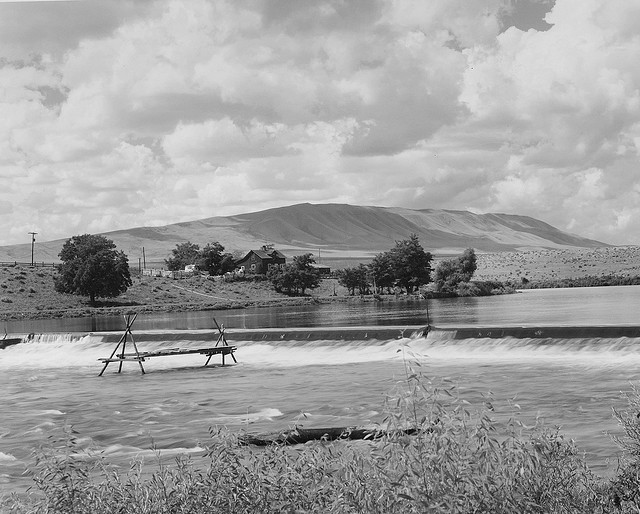 HORN RAPIDS, INDIAN FISHING PLATFORM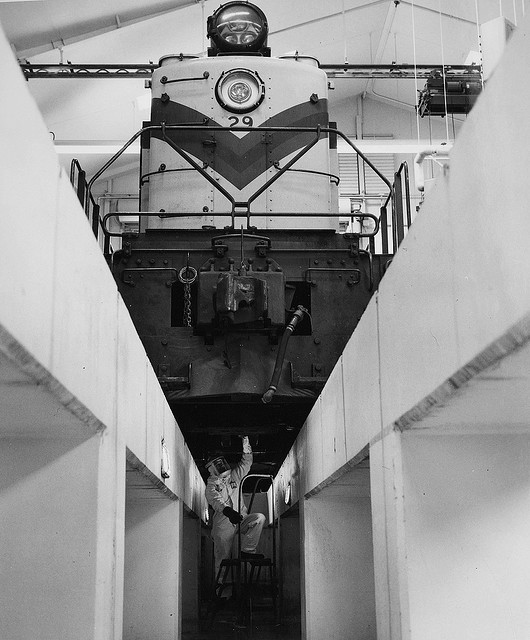 1960 LOCOMOTIVE BEING DECONTAMINATED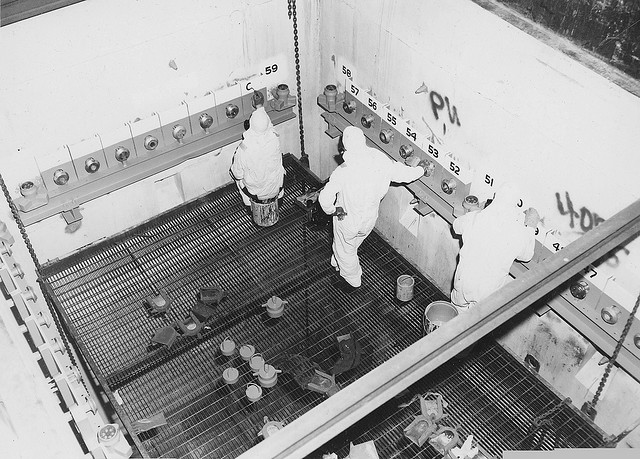 Painting Identification Cell 20, 1966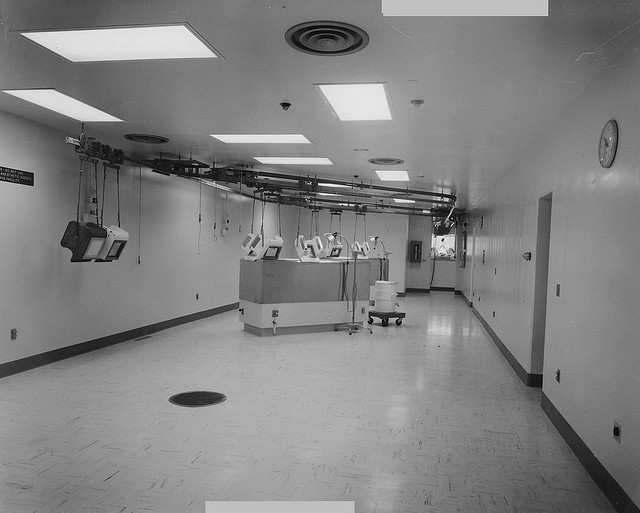 1970 DECONTAMINATION CENTER NEAR ORIGINAL KADLEC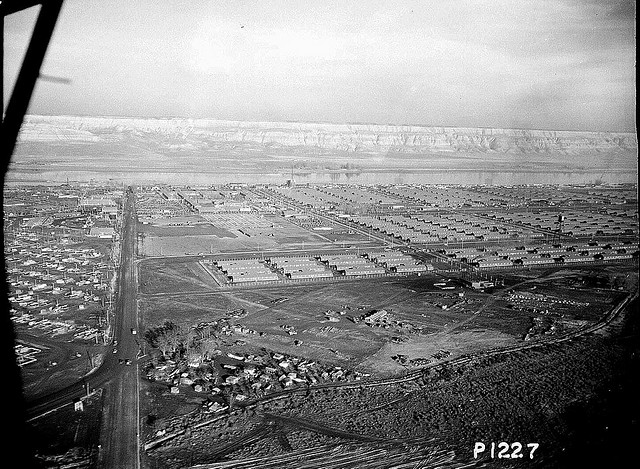 January 1944 HANFORD CONSTRUCTION CAMP (AERIAL LOOKING EAST AT WOMEN'S DORM AREA)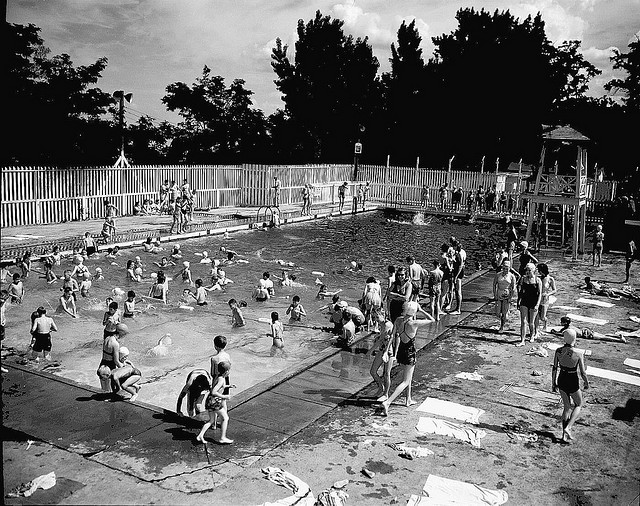 SWIMMING POOL BATHERS AT RIVERSIDE PARK - HOWARD AMON PARK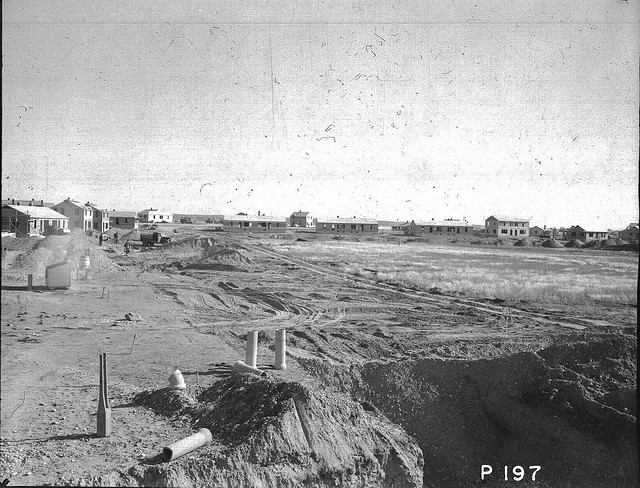 November 1943 RICHLAND #31 HOUSING AREA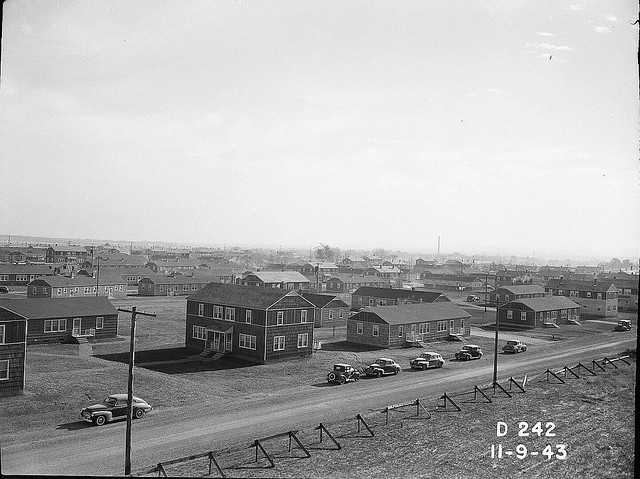 RICHLAND HOUSING - #27 HOUSING AREA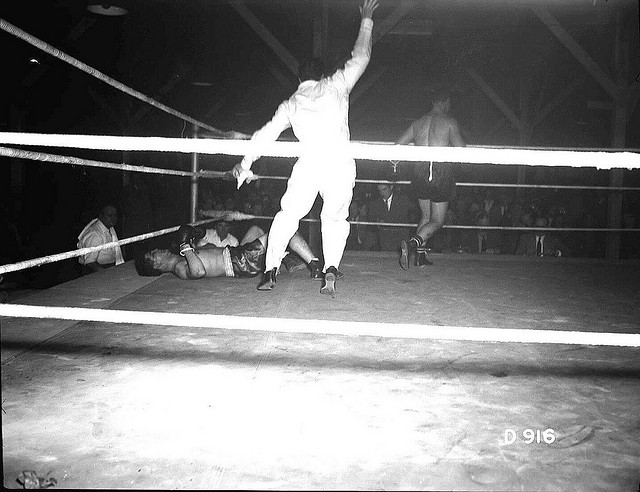 Boxing Match at Camp Hanford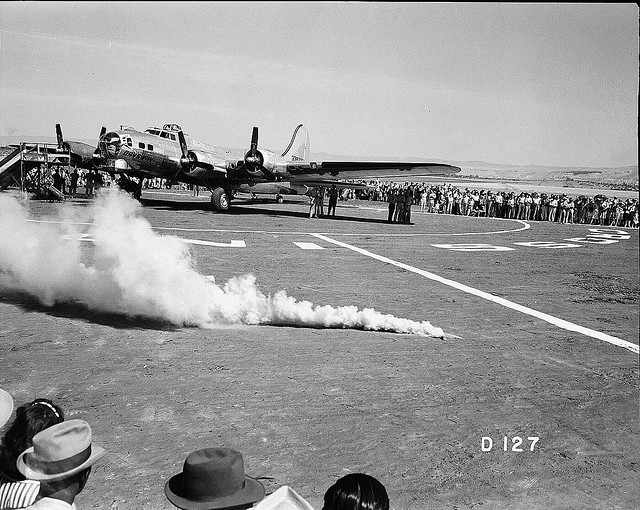 DAYS PAY WWII BOMBERAbout 51,000 workers at Hanford each donated a day's pay, totaling about $300,000.00, for the purchase of a B-17 Bomber for the Army Air Force. Built by Boeing in Seattle, the plane was christened by Hanford workers on July 23, 1944 at a ceremony at the Hanford Airport.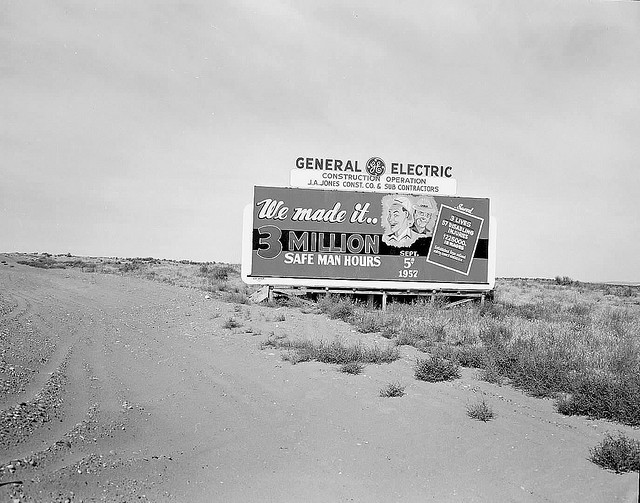 1957 SAFETY BILLBOARDS Number of Pages 1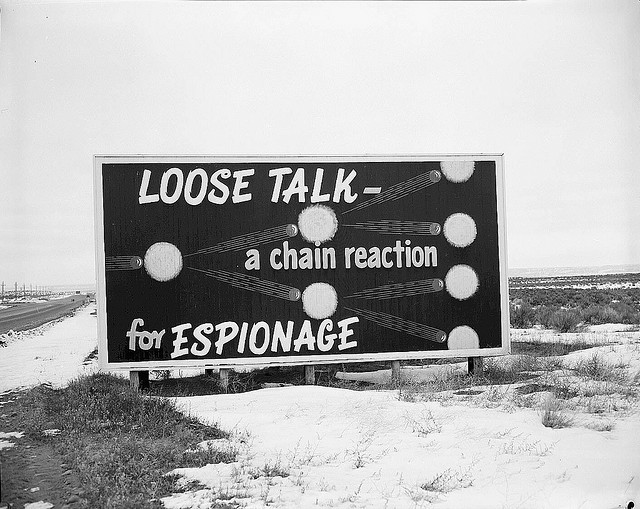 1954 SECURITY BILLBOARD ON AREA HIGHWAY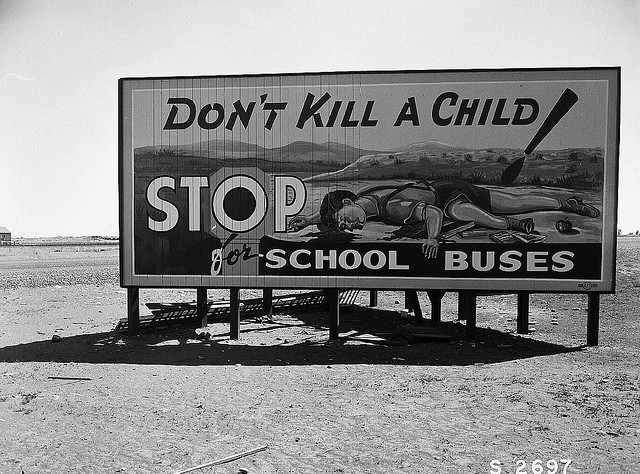 SAFETY BILLBOARD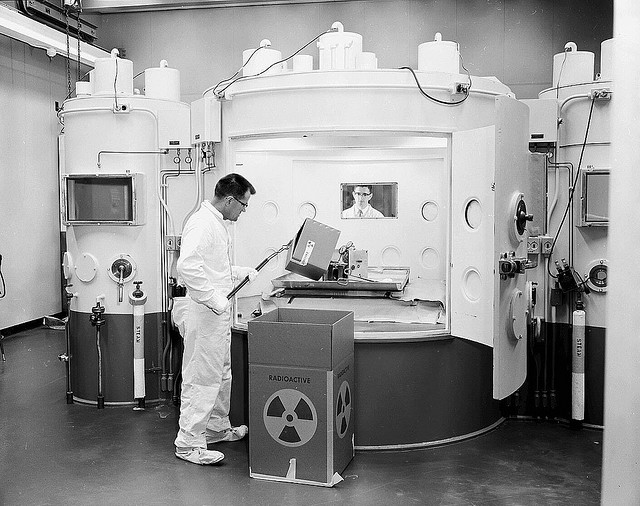 1954 DECONTAMINATION CELL AT RADIO MET - 327 BUILDING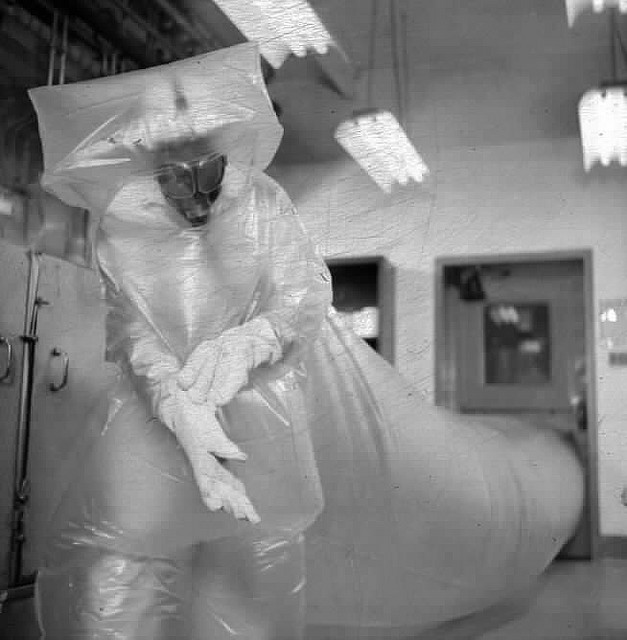 1954 PLASTIC MAN - 231 BUILDING, 200-W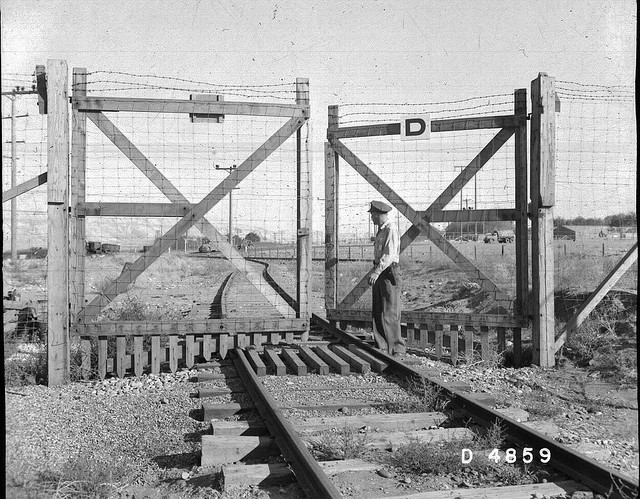 PATROL OPERATING RAILROAD ACESS GATE #D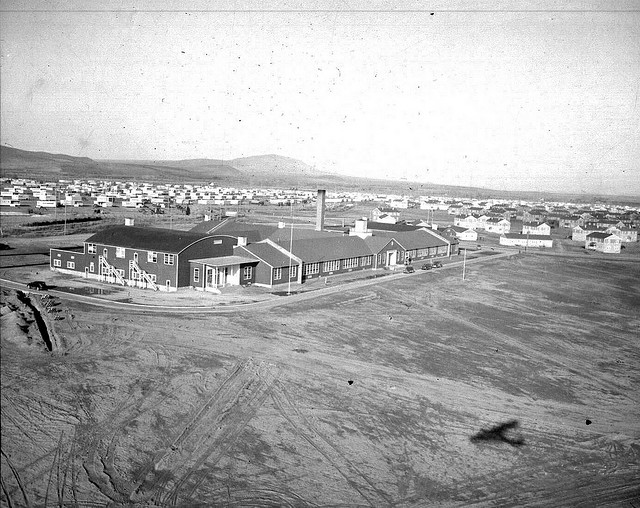 1945 RICHLAND HIGH SCHOOL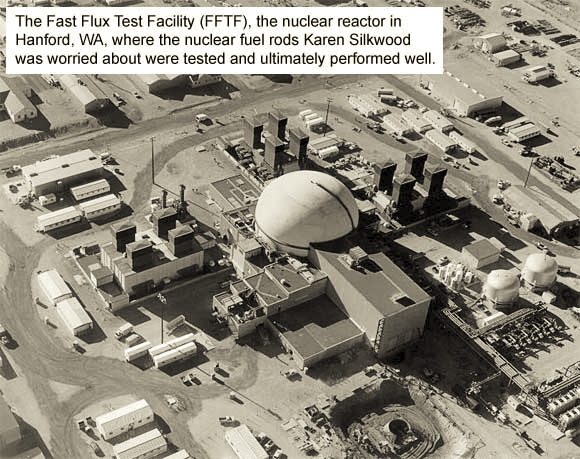 